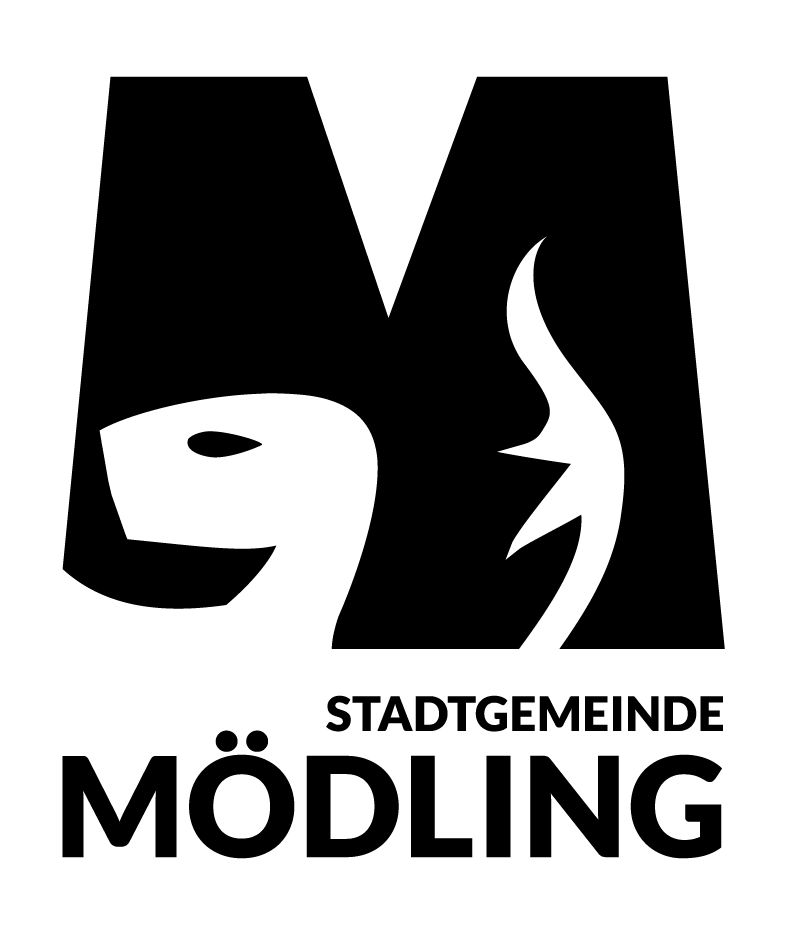 KINDERGARTENABMELDUNG		Erziehungsberechtigte/r:Familienname:	…………………………………………………………………………….Vorname: ……………………………………………………………………………………..Kind:Familienname: …………………………………………………………………………….Vorname: …………………………………………………………………………………….	Kindergarten:	 Brühlerstraße 	 Eisentorgasse	 Haydngasse	               Hyrtlpark Vorderbrühl   	 Spechtgasse	               Lerchengasse	 Josef SchöffelAbmeldung per: ……………………………….Grund:	  Schuleintritt                Umzug – neue Adresse: ……………………………………………………………………………………………………	 ………………………………………………………………………………………………………………………………………….Anmerkung: Die Kindergartenbeiträge sind für jeden angefangenen Monat des Kindergarten-betriebes fällig.Ich nehme zur Kenntnis, dass die in diesem Antrag enthaltenen personenbezogenen Daten zum Zwecke der Bearbeitung des Antrages von der Stadtgemeinde Mödling gespeichert und verarbeitet werden.Ich nehme zur Kenntnis, dass die in diesem Antrag enthaltenen personenbezogenen Daten zum Zwecke der Bearbeitung an andere Behörden weitergegeben werden, sofern es die Bearbeitung des Antrages erfordert.Die Verarbeitung dieser Daten erfolgt ausnahmslos im Rahmen der dafür geltenden gesetzlichen Bestimmungen, insbesondere der Datenschutz-Grundverordnung und dem Datenschutz-Anpassungsgesetz in der geltenden Fassung.Mödling, am …………………………….     Unterschrift Erziehungsberechtigte/r: ………………………………………….